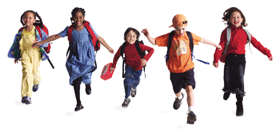 Child Fatality Review Panel Meeting AgendaOffice of the Chief Medical Examiner11 Shuttle Road, Farmington, CTFebruary 20, 201910:00am-12:30pmWelcome and IntroductionsPresentation—Robert Plant, Ph.D., Senior Vice President for Analytics and Innovation, Beacon Health OptionsOverview--CFRP Packets Approval—CFRP Minutes December 19, 2018 Executive SessionLegislative Update Old BusinessMarch- Case Reviews (2018)April- DPH PRAMSNew Business— Next Meeting March 20, 2019